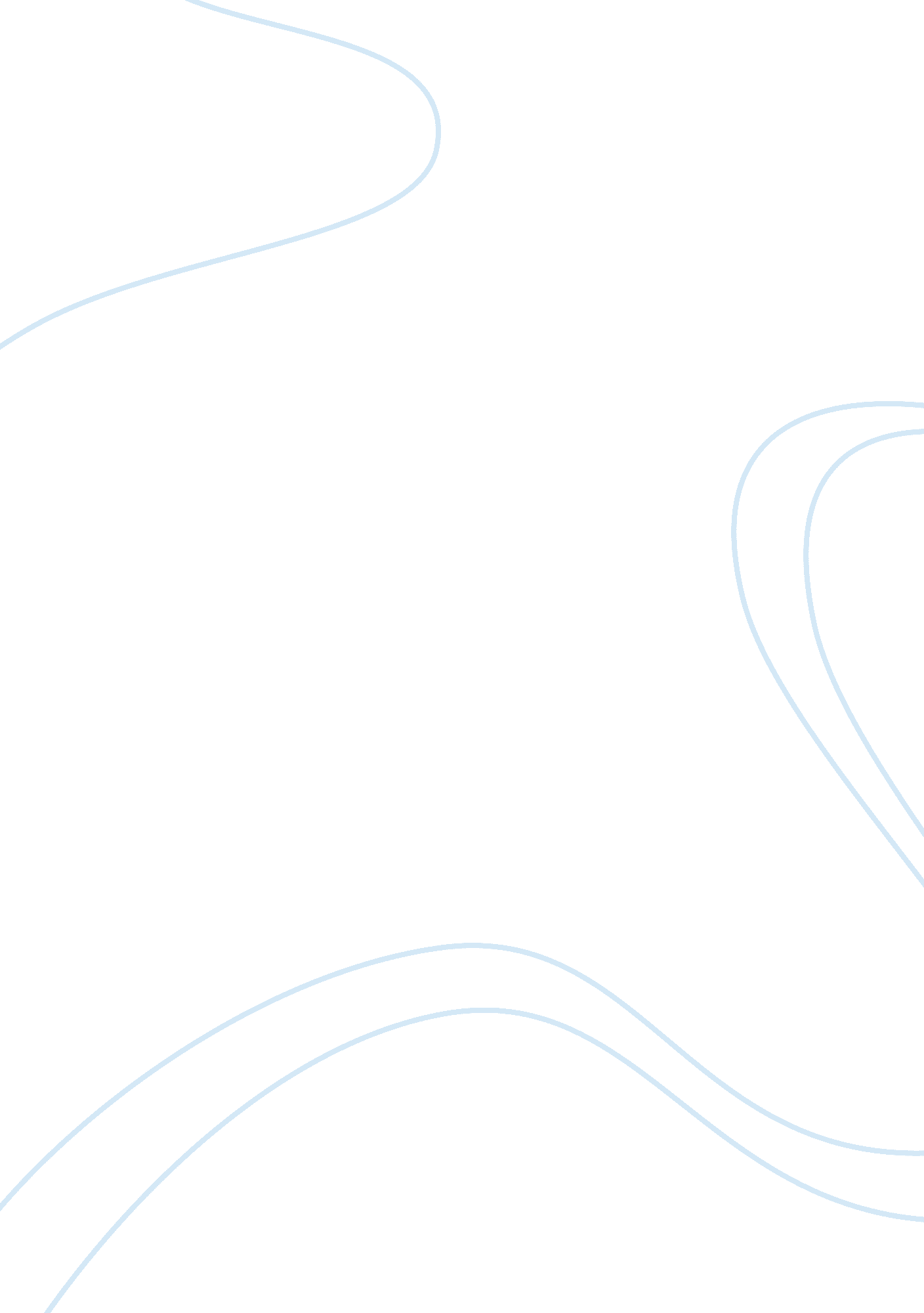 Merriam-webster view on fatherhood. that view being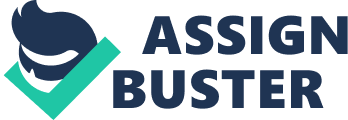 Merriam-Webster Online Dictionary defines fatherhood as “ a man who has begotten a child” or “ one related to another in a way suggesting that of father to child.” Fatherhood is one of the many components in the blood that runs through the very veins of this novel. The aspect of fatherhood is on that is commonly referred to through the entire duration of the book, so with that, I have decided to take this evidence from the book and present it in writing form. In this essay I would like to cover two undercover happenings and events from the book. The first one I will cover is the persistent absence of a father Amir felt throughout his childhood, and second the revealing that Baba was also the father to Hassan. I will use these two things to help form my view on fatherhood. That view being that undivided attention should be given to each kid and that secrets need to be shared amongst everyone. Like stated in the paragraph above, the first piece of evidence I will share is the lack of a loving father as Amir thought while in his earlier childhood years. It seemed as though Amir was constantly fighting an uphill battle in trying to win the attention of his father, Baba. On of the earlier example of that, Baba would meet with his friends in his lavished man cave type meeting room. However every time this event took place, it was always instructed of Amir not to enter nor to disrupt Baba’s meetings in any way. When these gatherings would occur, Amir would frequently cuddle up outside the grand doors of the library with his head between his knees and his arms cradled around himself and like a large sponge, try to soak up any small bit of information or words on the happenings coming from within his father’s study room. My second contention, the dropping of the bomb shell that Baba (only known as the father to Amir at this point) is, in fact, also the father to Hassan. While the main relationship that we know of during the whole book is between father (Baba) and son(Amir), towards the end we get some shocking news. Amir constantly fights for the attention of his father but what he doesn’t realize, is that his so called best friend Hassan is actually the son of Baba as well. As Amir faces his day to day climb with trying to win his father’s affections, Baba also struggles, but in a way that no father should ever have to put a son through. Baba, the father of Amir tries to love a son who is no way, shape, or form like him. When the time comes that it is revealed that Baba is Hassan’s father as well, Amir has a sudden realization that Baba also had to fight a battle against one of the people most close to him. Baba, a reputable person was hiding his natural affection for Hassan – a person that is know known as a son to Baba but was always a bystander, an illegitimate son. Hassan, who was also a servant like person to Baba and Amir, was all along in many ways more like Baba than Amir; his known son in his whole entirety was. ReferencesHosseini, K. (2003). The kite runner. New York, NY: Riverhead Books Merriam-Webster Online Dictionary (n. d.). Fatherhood. Retrieved from https://www. merriam-webster. com/dictionary/fatherhood 